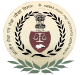 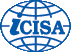 International Centre for Information Systems & Audit128th INTERNATIONAL TRAINING PROGRAMMEON"Audit of e-Governance”(11thJanuary to 5th February of 2016)Course Schedule	128thITP – Audit of e-Governance (11th January to 5th February 2016)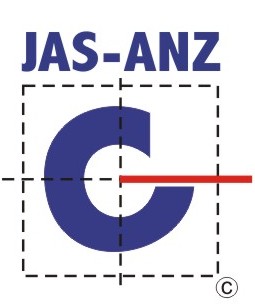 First Week: e-Governance–evolution, enablers and risk areas128thITP – Audit of e-governance (11th January to 5th February 2016)Second Week: Study tour- e-Gov implementation *Republic DayDate & DaysSession I1000 – 1115 Hrs.Session II1145 – 1300 Hrs.Session II1145 – 1300 Hrs.Session III1400 – 1515 Hrs.Session III1400 – 1515 Hrs.Session IV1545 – 1700 Hrs.11 Jan 2016MondayRegistration and BriefingPresentation on IndiaPresentation on IndiaInauguration at the SAI HQInauguration at the SAI HQInauguration at the SAI HQ11 Jan 2016MondayShri Roy Mathrani, Director GeneralShri Faisal Imam, DirectorShri Faisal Imam, DirectorInauguration at the SAI HQInauguration at the SAI HQInauguration at the SAI HQ12 Jan 2016TuesdayE- governance – Global evolution (1000 to 1100 hrs)E governance project management(1130 to 1230 hrs)E governance project management(1130 to 1230 hrs)COBIT: Enabling framework for IT systems(1330 to 1530 hrs)COBIT: Enabling framework for IT systems(1330 to 1530 hrs)COBIT: Enabling framework for IT systems(1330 to 1530 hrs)12 Jan 2016TuesdayShri Anindya Dasgupta, Sr. Deputy Accountant GeneralShri R ChandrashekharPresident, National Association of Software and Service CompaniesShri R ChandrashekharPresident, National Association of Software and Service CompaniesShri Anindya DasguptaSr. Deputy Accountant GeneralShri Anindya DasguptaSr. Deputy Accountant GeneralShri Anindya DasguptaSr. Deputy Accountant General13 Jan 2016WednesdayImplementation of E Gov projects- challenges and lessons learntImplementation of E Gov projects- challenges and lessons learntImplementation of E Gov projects- challenges and lessons learntDigital India Project work briefing Project work briefing 13 Jan 2016WednesdayShri Tanmoy Chakrabarty- Vice President, TCSShri Tanmoy Chakrabarty- Vice President, TCSShri Tanmoy Chakrabarty- Vice President, TCSDr Ajay KumarAdditional secretary Ministry of ITDr Piyush Gupta, VP National Institute of Smart GovernanceShri Faisal Imam, DirectorDr Piyush Gupta, VP National Institute of Smart GovernanceShri Faisal Imam, Director14 Jan 2016ThursdayRisk areas in E-Gov projectsRisk areas in E-Gov projectsRisk areas in E-Gov projectsUse of Excel as CAATs – Pivot Table(1400 to 1445 hrs)Data standards and interoperability(1500 to 1700 hrs)Data standards and interoperability(1500 to 1700 hrs)14 Jan 2016ThursdayDr. Charru Malhotra, Associate ProfessorIndian Institute of Public Administration Dr. Charru Malhotra, Associate ProfessorIndian Institute of Public Administration Dr. Charru Malhotra, Associate ProfessorIndian Institute of Public Administration Shri K. P. Singh Sr. Audit Officer & Shri Anurag Krishna, Asst. Audit OfficerMs Kavita Bhatia, Addl Director National e-Gov DivisionMs Kavita Bhatia, Addl Director National e-Gov Division15 Jan 2016FridayImpact Assessment framework for E- Gov projects- a case studyImpact Assessment framework for E- Gov projects- a case studyImpact Assessment framework for E- Gov projects- a case studyIntegrated Financial Management SystemVisit to Noida Treasury for overview of the IFMSVisit to Noida Treasury for overview of the IFMS15 Jan 2016FridayMs Vineeta DixitPublic Policy & Government Relations at GoogleMs Vineeta DixitPublic Policy & Government Relations at GoogleMs Vineeta DixitPublic Policy & Government Relations at GoogleShri. Chandra Deo Yadav, Director, Financial Statistical DirectorateVisit to Noida Treasury for overview of the IFMSVisit to Noida Treasury for overview of the IFMS16 Jan 2016SaturdayINTOSAI WGIT- Draft ISSAI on IT AuditINTOSAI WGIT- Draft ISSAI on IT AuditIntegrated Financial Management System16 Jan 2016SaturdayShri Neelesh SahAccountant GeneralShri Neelesh SahAccountant GeneralShri Neelesh SahAccountant GeneralDate & DaysSession 11000 – 1115 HrsSession 21145 – 1300 HrsSession 31400 – 1515 HrsSession 31400 – 1515 HrsSession 41545 – 1700 Hrs18 Jan 2016MondayStudy Tour to Hyderabad- Departure on 17 January 2016 (Sunday)Study Tour to Hyderabad- Departure on 17 January 2016 (Sunday)Study Tour to Hyderabad- Departure on 17 January 2016 (Sunday)Study Tour to Hyderabad- Departure on 17 January 2016 (Sunday)Study Tour to Hyderabad- Departure on 17 January 2016 (Sunday)18 Jan 2016MondayPresentation on E-Governance initiatives of the State Government Presentation on E-Governance initiatives of the State Government Field visit on e Governance projectLive Demo on the functioning of the E-Governance systemField visit on e Governance projectLive Demo on the functioning of the E-Governance systemField visit on e Governance projectLive Demo on the functioning of the E-Governance system18 Jan 2016MondayShri Jayesh RanjanSecretary to Government, IT, Electronics & Communications Department, Government of TelenganaShri Jayesh RanjanSecretary to Government, IT, Electronics & Communications Department, Government of TelenganaShri A. Amarnath Reddy, Chief Relations officer, ITShri A. Amarnath Reddy, Chief Relations officer, ITShri A. Amarnath Reddy, Chief Relations officer, IT19 Jan 2016TuesdayVisit to Microsoft  Visit to National Institute of Smart Governance, HyderabadVisit to National Institute of Smart Governance, HyderabadVisit to National Institute of Smart Governance, HyderabadSocial visit20 Jan 2016
WednesdayVisit to t-Hub Incubation CentreVisit to t-Hub Incubation CentreReturn from Study TourReturn from Study TourReturn from Study Tour21 Jan 2016ThursdayChange Management in e-gov projectsUse of Excel as CAATs – Pivot TableCyber security issues- Global perspective e-Trade: A comprehensive e- Gov project in International Trade; Insights into Design, implementation and upscaling of  project e-Trade: A comprehensive e- Gov project in International Trade; Insights into Design, implementation and upscaling of  project 21 Jan 2016Thursday Prof M L Singla Dean, Faculty of Management Studies, DelhiShri K. P. Singh Sr. Audit Officer & Shri S Sen, Audit OfficerDr Gulshan RaiAdvisor to the Prime Minister of India on Cyber securityDr. Rajiv Arora Director, DGAD , Department of CommerceDr. Rajiv Arora Director, DGAD , Department of Commerce22 Jan 2016FridayE procurement: An accountability perspectiveE procurement: An accountability perspectiveVisit to CPC, GhaziabadVisit to CPC, GhaziabadVisit to CPC, Ghaziabad22 Jan 2016FridayShri Jitendra Kohli, Managing Director e-Tender Pvt. Ltd.Shri Jitendra Kohli, Managing Director e-Tender Pvt. Ltd.Visit to CPC, GhaziabadVisit to CPC, GhaziabadVisit to CPC, Ghaziabad23 Jan 2016SaturdayVisit to the Taj Mahal Visit to the Taj Mahal Visit to the Taj Mahal Visit to the Taj Mahal Visit to the Taj Mahal 24 Jan 2016SundayVisit to Bharatpur Bird sanctuaryVisit to Bharatpur Bird sanctuaryVisit to Bharatpur Bird sanctuaryVisit to Bharatpur Bird sanctuaryVisit to Bharatpur Bird sanctuary128thITP – Audit of e-governance (11th January to 5th February 2016)Third Week: Data analytics and  Country paper presentations128thITP – Audit of e-governance (11th January to 5th February 2016)Third Week: Data analytics and  Country paper presentations128thITP – Audit of e-governance (11th January to 5th February 2016)Third Week: Data analytics and  Country paper presentations128thITP – Audit of e-governance (11th January to 5th February 2016)Third Week: Data analytics and  Country paper presentations128thITP – Audit of e-governance (11th January to 5th February 2016)Third Week: Data analytics and  Country paper presentationsDate & DaysSession 11000 – 1115 Hrs.Session 21145 – 1300 Hrs.Session 31400 – 1515 Hrs.Session 41545 – 1700 Hrs25 Jan 2016MondayAudit of ex-servicemen contributory health scheme- A case studyAudit of ex-servicemen contributory health scheme- A case studyCountry Paper presentations Group- 1Cyber Laws and Digital Evidence25 Jan 2016MondayShri Sachin Kapoor Dy. DirectorShri Sachin Kapoor Dy. DirectorCountry Paper presentations Group- 1Shri. Pavan Duggal, Senior Advocate, Supreme Court of India26 Jan 2016*TuesdayRepublic Day celebrations at Rajpath    Republic Day celebrations at Rajpath    Republic Day celebrations at Rajpath    Republic Day celebrations at Rajpath    27 Jan 2016WednesdayData analytics and e-governanceData analytics and e-governanceCountry Paper PresentationGroups 2 & 3Country Paper PresentationGroups 2 & 327 Jan 2016WednesdayMs Parul Naib, Sr. Manager, United Health GroupMs Parul Naib, Sr. Manager, United Health GroupCountry Paper PresentationGroups 2 & 3Country Paper PresentationGroups 2 & 328 Jan 2016ThursdayTheme country Day – ChileTheme country Day – ChileQlik view- Data analytics tool – hands on sessionQlik view- Data analytics tool – hands on session28 Jan 2016ThursdayTheme country Day – ChileTheme country Day – ChileShri Deepak Mathews, Deputy Director & Ms. R. Narmada, Deputy Director Shri Deepak Mathews, Deputy Director & Ms. R. Narmada, Deputy Director 29 Jan 2016FridayHands on sessions on IDEA - General Auditing SoftwareHands on sessions on IDEA - General Auditing SoftwareAudit case study- CCTNSAudit case study- CCTNS29 Jan 2016FridayShri K P Singh, Senior Audit OfficerShri Anurag Krishna, Assistant Audit OfficerShri K P Singh, Senior Audit OfficerShri Anurag Krishna, Assistant Audit OfficerShri Abdul BarriSr. Audit Officer Shri Abdul BarriSr. Audit Officer 30 Jan 2016SaturdaySocial Activity Social Activity Social Activity Social Activity 31 Jan 2016SundayDelhi visit Delhi visit Delhi visit Delhi visit 128thITP – Audit of e-governance (11th January to 5th February 2016)Fourth Week: Emerging areas and Audit case studies128thITP – Audit of e-governance (11th January to 5th February 2016)Fourth Week: Emerging areas and Audit case studies128thITP – Audit of e-governance (11th January to 5th February 2016)Fourth Week: Emerging areas and Audit case studies128thITP – Audit of e-governance (11th January to 5th February 2016)Fourth Week: Emerging areas and Audit case studies128thITP – Audit of e-governance (11th January to 5th February 2016)Fourth Week: Emerging areas and Audit case studiesDate and DaysSession 11000 – 1115 Hrs.Session 21145 – 1300 Hrs.Session 31400 – 1515 Hrs.Session 41545 – 1700 Hrs1 Feb 2016MondayTableau-Data visualization toolDigital innovation in the electoral sectore-service Passport and VisaIssues and Challenges from the implementers’perspectivee-service Passport and VisaIssues and Challenges from the implementers’perspective1 Feb 2016MondayShri Deepak Mathews, Deputy Director & Ms. R. Narmada, Deputy DirectorDr. Arvind Gupta National IT Head of BJPShri Rahul Aggrawal, Executive Director, Price Waterhouse Coopers IndiaShri Rahul Aggrawal, Executive Director, Price Waterhouse Coopers India2 Feb 2016TuesdayHacking: Live demoHacking: Live demoCountry Paper presentations Group 4Country Paper presentations Group 42 Feb 2016TuesdayShri Amit DhawanCEO, eAvingha Technology Consulting ServicesShri Amit DhawanCEO, eAvingha Technology Consulting ServicesCountry Paper presentations Group 4Country Paper presentations Group 43 Feb 2016WednesdayCivil society action on e-service deliveryVulnerability assessment tools & penetration testingVulnerability assessment tools & penetration testing:Hands on sessionsVulnerability assessment tools & penetration testing:Hands on sessions3 Feb 2016WednesdayDr. Amir Ullah Khan, Digital Empowerment FoundationShri Apurv KansalHead - Information Security Service and Training, Arete Software Pvt. Ltd.Shri Apurv KansalHead - Information Security Service and Training, Arete Software Pvt. Ltd.Shri Apurv KansalHead - Information Security Service and Training, Arete Software Pvt. Ltd.4 Feb 2016ThursdayProject Group Presentation Case Study on PAHAL-Direct Benefits Transfer for LPG(DBTL)Visit to PricewaterhouseCoopers Private LimitedVisit to PricewaterhouseCoopers Private Limited4 Feb 2016ThursdayProject Group Presentation Ms. Nidhi Jain,Dy. DirectorShri Sony Joseph, Asst. Audit OfficerVisit to PricewaterhouseCoopers Private LimitedVisit to PricewaterhouseCoopers Private Limited5 Feb 2016FridayCase study on audit of 3iMSImpact of audit: e-registration: G2C audit case studyFeedback and ValedictionFeedback and Valediction5 Feb 2016FridayShri D.  JaishankarSr. Deputy Accountant GeneralShri D.  JaishankarSr. Deputy Accountant GeneralFeedback and ValedictionFeedback and Valediction30 Jan 2016SaturdayTableau-Data visualization tool – hands on sessionExcel as CAATS30 Jan 2016SaturdayShri Deepak MathewsDeputy Director BIG DATA cellShri S Sen, Audit Officer